令和４年６月１５日保護者各位石垣市立八島小学校校　長　 仲地　秀将（公印省略）６月の授業参観について（お知らせ）初夏の候、保護者の皆様におかれましては益々ご清祥のこととお喜び申し上げます。 平素より本校の教育活動にご理解とご協力をいただき感謝申し上げます。　さて、今般のコロナ禍にあって今年度初めてとなる授業参観を下記のとおり予定しております。今年度におきましても、新型コロナウイルス感染拡大の低減等をねらいに、参観機会を２倍に拡大しております。つきましては、ご多用の折りとは存じますが、子どもたちの学校での様子をご覧いただき、より一層励ましていただきたいと願っております。なお、授業参観の際には、マスクの着用及び必要に応じて各教室備え付けのアルコール消毒液にて手指消毒等をお願い致します。さらに３密回避についても心掛けていただきますよう、よろしくお願い致します。記◆期　日　　令和４年６月２７日（月）　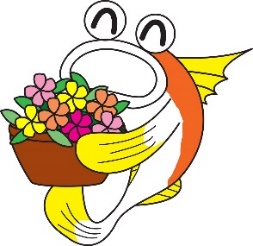 ◆時　間　　○２校時：授業参観　   ９：25～10：10　　　　　　○３校時：授業参観　   10：25～11：10　　　　　　　　　○４校時：授業参観     11：20～12：05　　　　　　　　　○５校時：授業参観　　 13：35～14：20※授業参観は、上記の時間にて行います。当日の時間割（教科）等の詳細につきましては、各学年・学級からのお便り等にてご確認いただきますよう、よろしくお願い致します。    ※給食時間・清掃時間・昼休み時間（12:05～13:35）は、参観をご遠慮くださいますよう、お願い致します。　　　※スリッパ等の上履きにつきましては、必要に応じて各自ご持参下さい。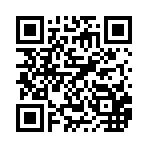 